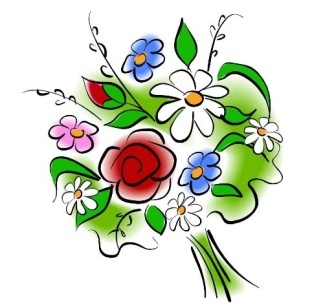 "Dobre drzewo dobrym owocem się okrywa,Dobry człek z dobrych czynów poznawany bywa".									W. PotockiDyrektor, grono pedagogiczne oraz wychowankowiegorąco i serdecznie dziękują Pani Annie HelińskiejW imieniu naszej placówki i jej wychowankówpragniemy wyrazić głęboką wdzięcznośćza ofiarowaną pomoc i życzliwość.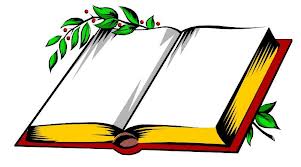 Dobiegniew, dnia 26czerwca 2020 r.